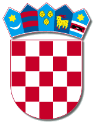 REPUBLIKA HRVATSKA                                                                                                   VARAŽDINSKA ŽUPANIJA OPĆINA VELIKI BUKOVEC    OPĆINSKO  VIJEĆE KLASA: 302-01/20-01/02URBROJ: 2186-28-01-22-3Veliki Bukovec, 31.05.2022.Na temelju članka 89. Zakona o proračunu (Narodne novine broj 144/21) i članka 31. Statuta Općine Veliki Bukovec („Službeni vjesnik Varaždinske županije“ broj 18/13,  6/18, 15/20, 6/21 i 41/21 – pročišćeni tekst) Općinsko vijeće Općine Veliki Bukovec  na 11. sjednici održanoj dana 31.05.2022. godine donosi Izvršenje Plana razvojnih programa   Općine Veliki Bukovec za 2021. godinuČlanak 1.  Izvršeni programi i aktivnosti prikazani su u tablici ovog Programa.Članak  2. Izvršenje Plana razvojnih programa  Općine Veliki Bukovec za 2021. godinu objavit će se u „Službenom vjesniku Varaždinske županije“.         PREDSJEDNICA  OPĆINSKOG VIJEĆA       Općine Veliki Bukovec                                                                                                   Jasenka Zdelar, dipl.iur.O P I S O P I S Osigurano u Proračunu za 2021. Osigurano u Proračunu za 2021. Osigurano u Proračunu za 2021. Osigurano u Proračunu za 2021. Osigurano u Proračunu za 2021. Osigurano u Proračunu za 2021. Osigurano u Proračunu za 2021. Osigurano u Proračunu za 2021. Osigurano u Proračunu za 2021. Osigurano u Proračunu za 2021. Osigurano u Proračunu za 2021. Osigurano u Proračunu za 2021. Ukupno 2021. Ukupno 2021. Plan 2021.Plan 2021.OstvarenjeOstvarenjeOstvarenjeO P I S O P I S Vlastita sredstva proračuna Namjenski prihodi Namjenski prihodi Namjenski prihodi Donacije, pomoći Donacije, pomoći Donacije, pomoći KreditKreditKreditKreditKreditPROGRAM 1008OSNOVNO I SREDNJE ŠKOLSKO OBRAZOVANJEOSNOVNO I SREDNJE ŠKOLSKO OBRAZOVANJEOSNOVNO I SREDNJE ŠKOLSKO OBRAZOVANJEOSNOVNO I SREDNJE ŠKOLSKO OBRAZOVANJEOSNOVNO I SREDNJE ŠKOLSKO OBRAZOVANJEOSNOVNO I SREDNJE ŠKOLSKO OBRAZOVANJEOSNOVNO I SREDNJE ŠKOLSKO OBRAZOVANJEOSNOVNO I SREDNJE ŠKOLSKO OBRAZOVANJEOSNOVNO I SREDNJE ŠKOLSKO OBRAZOVANJEOSNOVNO I SREDNJE ŠKOLSKO OBRAZOVANJEOSNOVNO I SREDNJE ŠKOLSKO OBRAZOVANJEOSNOVNO I SREDNJE ŠKOLSKO OBRAZOVANJEOSNOVNO I SREDNJE ŠKOLSKO OBRAZOVANJEOSNOVNO I SREDNJE ŠKOLSKO OBRAZOVANJEOSNOVNO I SREDNJE ŠKOLSKO OBRAZOVANJEOSNOVNO I SREDNJE ŠKOLSKO OBRAZOVANJEOSNOVNO I SREDNJE ŠKOLSKO OBRAZOVANJEOSNOVNO I SREDNJE ŠKOLSKO OBRAZOVANJEOSNOVNO I SREDNJE ŠKOLSKO OBRAZOVANJEOSNOVNO I SREDNJE ŠKOLSKO OBRAZOVANJECilj 1: unapređenje kvalitete obrazovanjaCilj 1: unapređenje kvalitete obrazovanjaCilj 1: unapređenje kvalitete obrazovanjaCilj 1: unapređenje kvalitete obrazovanjaCilj 1: unapređenje kvalitete obrazovanjaCilj 1: unapređenje kvalitete obrazovanjaCilj 1: unapređenje kvalitete obrazovanjaCilj 1: unapređenje kvalitete obrazovanjaCilj 1: unapređenje kvalitete obrazovanjaCilj 1: unapređenje kvalitete obrazovanjaCilj 1: unapređenje kvalitete obrazovanjaCilj 1: unapređenje kvalitete obrazovanjaCilj 1: unapređenje kvalitete obrazovanjaCilj 1: unapređenje kvalitete obrazovanjaCilj 1: unapređenje kvalitete obrazovanjaCilj 1: unapređenje kvalitete obrazovanjaCilj 1: unapređenje kvalitete obrazovanjaCilj 1: unapređenje kvalitete obrazovanjaCilj 1: unapređenje kvalitete obrazovanjaCilj 1: unapređenje kvalitete obrazovanjaProjektK100801Rekonstrukcija zgrade Osnovne škole Veliki Bukovec, Cilj 2: Stvaranje uvjeta za jednosmjensku nastavuRekonstrukcija zgrade Osnovne škole Veliki Bukovec, Cilj 2: Stvaranje uvjeta za jednosmjensku nastavuRekonstrukcija zgrade Osnovne škole Veliki Bukovec, Cilj 2: Stvaranje uvjeta za jednosmjensku nastavuRekonstrukcija zgrade Osnovne škole Veliki Bukovec, Cilj 2: Stvaranje uvjeta za jednosmjensku nastavuRekonstrukcija zgrade Osnovne škole Veliki Bukovec, Cilj 2: Stvaranje uvjeta za jednosmjensku nastavuRekonstrukcija zgrade Osnovne škole Veliki Bukovec, Cilj 2: Stvaranje uvjeta za jednosmjensku nastavuRekonstrukcija zgrade Osnovne škole Veliki Bukovec, Cilj 2: Stvaranje uvjeta za jednosmjensku nastavuRekonstrukcija zgrade Osnovne škole Veliki Bukovec, Cilj 2: Stvaranje uvjeta za jednosmjensku nastavuRekonstrukcija zgrade Osnovne škole Veliki Bukovec, Cilj 2: Stvaranje uvjeta za jednosmjensku nastavuRekonstrukcija zgrade Osnovne škole Veliki Bukovec, Cilj 2: Stvaranje uvjeta za jednosmjensku nastavuRekonstrukcija zgrade Osnovne škole Veliki Bukovec, Cilj 2: Stvaranje uvjeta za jednosmjensku nastavuRekonstrukcija zgrade Osnovne škole Veliki Bukovec, Cilj 2: Stvaranje uvjeta za jednosmjensku nastavuRekonstrukcija zgrade Osnovne škole Veliki Bukovec, Cilj 2: Stvaranje uvjeta za jednosmjensku nastavuRekonstrukcija zgrade Osnovne škole Veliki Bukovec, Cilj 2: Stvaranje uvjeta za jednosmjensku nastavuRekonstrukcija zgrade Osnovne škole Veliki Bukovec, Cilj 2: Stvaranje uvjeta za jednosmjensku nastavuRekonstrukcija zgrade Osnovne škole Veliki Bukovec, Cilj 2: Stvaranje uvjeta za jednosmjensku nastavuRekonstrukcija zgrade Osnovne škole Veliki Bukovec, Cilj 2: Stvaranje uvjeta za jednosmjensku nastavuRekonstrukcija zgrade Osnovne škole Veliki Bukovec, Cilj 2: Stvaranje uvjeta za jednosmjensku nastavuRekonstrukcija zgrade Osnovne škole Veliki Bukovec, Cilj 2: Stvaranje uvjeta za jednosmjensku nastavuRekonstrukcija zgrade Osnovne škole Veliki Bukovec, Cilj 2: Stvaranje uvjeta za jednosmjensku nastavu421Rekonstrukcija zgrade Osnovne škole Veliki Bukovec1.100.618,001.100.618,001.100.618,001.100.618,001.100.618,000,000,000,000,001.100.618,491.100.618,49PROGRAM  1014 RAZVOJ I SIGURNOST PROMETARAZVOJ I SIGURNOST PROMETARAZVOJ I SIGURNOST PROMETARAZVOJ I SIGURNOST PROMETARAZVOJ I SIGURNOST PROMETARAZVOJ I SIGURNOST PROMETARAZVOJ I SIGURNOST PROMETARAZVOJ I SIGURNOST PROMETARAZVOJ I SIGURNOST PROMETARAZVOJ I SIGURNOST PROMETARAZVOJ I SIGURNOST PROMETARAZVOJ I SIGURNOST PROMETARAZVOJ I SIGURNOST PROMETARAZVOJ I SIGURNOST PROMETARAZVOJ I SIGURNOST PROMETARAZVOJ I SIGURNOST PROMETARAZVOJ I SIGURNOST PROMETARAZVOJ I SIGURNOST PROMETARAZVOJ I SIGURNOST PROMETARAZVOJ I SIGURNOST PROMETACilj 1: poboljšanje komunalne infrastrukture, prometna povezanostCilj 1: poboljšanje komunalne infrastrukture, prometna povezanostCilj 1: poboljšanje komunalne infrastrukture, prometna povezanostCilj 1: poboljšanje komunalne infrastrukture, prometna povezanostCilj 1: poboljšanje komunalne infrastrukture, prometna povezanostCilj 1: poboljšanje komunalne infrastrukture, prometna povezanostCilj 1: poboljšanje komunalne infrastrukture, prometna povezanostCilj 1: poboljšanje komunalne infrastrukture, prometna povezanostCilj 1: poboljšanje komunalne infrastrukture, prometna povezanostCilj 1: poboljšanje komunalne infrastrukture, prometna povezanostCilj 1: poboljšanje komunalne infrastrukture, prometna povezanostCilj 1: poboljšanje komunalne infrastrukture, prometna povezanostCilj 1: poboljšanje komunalne infrastrukture, prometna povezanostCilj 1: poboljšanje komunalne infrastrukture, prometna povezanostCilj 1: poboljšanje komunalne infrastrukture, prometna povezanostCilj 1: poboljšanje komunalne infrastrukture, prometna povezanostCilj 1: poboljšanje komunalne infrastrukture, prometna povezanostCilj 1: poboljšanje komunalne infrastrukture, prometna povezanostCilj 1: poboljšanje komunalne infrastrukture, prometna povezanostCilj 1: poboljšanje komunalne infrastrukture, prometna povezanostProjekt K101401 Rekonstrukcija nerazvrstanih cesta, Cilj 2: Poboljšanje kvalitete življenja stanovništva Općine kroz unapređenje infrastrukture i zaštitu okoliša, 2.1. Unapređenje prometne i komunalne infrastruktureRekonstrukcija nerazvrstanih cesta, Cilj 2: Poboljšanje kvalitete življenja stanovništva Općine kroz unapređenje infrastrukture i zaštitu okoliša, 2.1. Unapređenje prometne i komunalne infrastruktureRekonstrukcija nerazvrstanih cesta, Cilj 2: Poboljšanje kvalitete življenja stanovništva Općine kroz unapređenje infrastrukture i zaštitu okoliša, 2.1. Unapređenje prometne i komunalne infrastruktureRekonstrukcija nerazvrstanih cesta, Cilj 2: Poboljšanje kvalitete življenja stanovništva Općine kroz unapređenje infrastrukture i zaštitu okoliša, 2.1. Unapređenje prometne i komunalne infrastruktureRekonstrukcija nerazvrstanih cesta, Cilj 2: Poboljšanje kvalitete življenja stanovništva Općine kroz unapređenje infrastrukture i zaštitu okoliša, 2.1. Unapređenje prometne i komunalne infrastruktureRekonstrukcija nerazvrstanih cesta, Cilj 2: Poboljšanje kvalitete življenja stanovništva Općine kroz unapređenje infrastrukture i zaštitu okoliša, 2.1. Unapređenje prometne i komunalne infrastruktureRekonstrukcija nerazvrstanih cesta, Cilj 2: Poboljšanje kvalitete življenja stanovništva Općine kroz unapređenje infrastrukture i zaštitu okoliša, 2.1. Unapređenje prometne i komunalne infrastruktureRekonstrukcija nerazvrstanih cesta, Cilj 2: Poboljšanje kvalitete življenja stanovništva Općine kroz unapređenje infrastrukture i zaštitu okoliša, 2.1. Unapređenje prometne i komunalne infrastruktureRekonstrukcija nerazvrstanih cesta, Cilj 2: Poboljšanje kvalitete življenja stanovništva Općine kroz unapređenje infrastrukture i zaštitu okoliša, 2.1. Unapređenje prometne i komunalne infrastruktureRekonstrukcija nerazvrstanih cesta, Cilj 2: Poboljšanje kvalitete življenja stanovništva Općine kroz unapređenje infrastrukture i zaštitu okoliša, 2.1. Unapređenje prometne i komunalne infrastruktureRekonstrukcija nerazvrstanih cesta, Cilj 2: Poboljšanje kvalitete življenja stanovništva Općine kroz unapređenje infrastrukture i zaštitu okoliša, 2.1. Unapređenje prometne i komunalne infrastruktureRekonstrukcija nerazvrstanih cesta, Cilj 2: Poboljšanje kvalitete življenja stanovništva Općine kroz unapređenje infrastrukture i zaštitu okoliša, 2.1. Unapređenje prometne i komunalne infrastruktureRekonstrukcija nerazvrstanih cesta, Cilj 2: Poboljšanje kvalitete življenja stanovništva Općine kroz unapređenje infrastrukture i zaštitu okoliša, 2.1. Unapređenje prometne i komunalne infrastruktureRekonstrukcija nerazvrstanih cesta, Cilj 2: Poboljšanje kvalitete življenja stanovništva Općine kroz unapređenje infrastrukture i zaštitu okoliša, 2.1. Unapređenje prometne i komunalne infrastruktureRekonstrukcija nerazvrstanih cesta, Cilj 2: Poboljšanje kvalitete življenja stanovništva Općine kroz unapređenje infrastrukture i zaštitu okoliša, 2.1. Unapređenje prometne i komunalne infrastruktureRekonstrukcija nerazvrstanih cesta, Cilj 2: Poboljšanje kvalitete življenja stanovništva Općine kroz unapređenje infrastrukture i zaštitu okoliša, 2.1. Unapređenje prometne i komunalne infrastruktureRekonstrukcija nerazvrstanih cesta, Cilj 2: Poboljšanje kvalitete življenja stanovništva Općine kroz unapređenje infrastrukture i zaštitu okoliša, 2.1. Unapređenje prometne i komunalne infrastruktureRekonstrukcija nerazvrstanih cesta, Cilj 2: Poboljšanje kvalitete življenja stanovništva Općine kroz unapređenje infrastrukture i zaštitu okoliša, 2.1. Unapređenje prometne i komunalne infrastruktureRekonstrukcija nerazvrstanih cesta, Cilj 2: Poboljšanje kvalitete življenja stanovništva Općine kroz unapređenje infrastrukture i zaštitu okoliša, 2.1. Unapređenje prometne i komunalne infrastruktureRekonstrukcija nerazvrstanih cesta, Cilj 2: Poboljšanje kvalitete življenja stanovništva Općine kroz unapređenje infrastrukture i zaštitu okoliša, 2.1. Unapređenje prometne i komunalne infrastrukture323421Rekonstrukcija ner. cesta – rotor na raskrižju Dravske i Kolarove ul. u Velikom Bukovcu0,000,000,000,000,000,000,000,000,000,000,000,000,000,000,000,000,000,000,00ProjektK101402Rekonstrukcija mosta, Cilj 2: Unapređenje prometne i komunalne infrastruktureRekonstrukcija mosta, Cilj 2: Unapređenje prometne i komunalne infrastruktureRekonstrukcija mosta, Cilj 2: Unapređenje prometne i komunalne infrastruktureRekonstrukcija mosta, Cilj 2: Unapređenje prometne i komunalne infrastruktureRekonstrukcija mosta, Cilj 2: Unapređenje prometne i komunalne infrastruktureRekonstrukcija mosta, Cilj 2: Unapređenje prometne i komunalne infrastruktureRekonstrukcija mosta, Cilj 2: Unapređenje prometne i komunalne infrastruktureRekonstrukcija mosta, Cilj 2: Unapređenje prometne i komunalne infrastruktureRekonstrukcija mosta, Cilj 2: Unapređenje prometne i komunalne infrastruktureRekonstrukcija mosta, Cilj 2: Unapređenje prometne i komunalne infrastruktureRekonstrukcija mosta, Cilj 2: Unapređenje prometne i komunalne infrastruktureRekonstrukcija mosta, Cilj 2: Unapređenje prometne i komunalne infrastruktureRekonstrukcija mosta, Cilj 2: Unapređenje prometne i komunalne infrastruktureRekonstrukcija mosta, Cilj 2: Unapređenje prometne i komunalne infrastruktureRekonstrukcija mosta, Cilj 2: Unapređenje prometne i komunalne infrastruktureRekonstrukcija mosta, Cilj 2: Unapređenje prometne i komunalne infrastruktureRekonstrukcija mosta, Cilj 2: Unapređenje prometne i komunalne infrastruktureRekonstrukcija mosta, Cilj 2: Unapređenje prometne i komunalne infrastruktureRekonstrukcija mosta, Cilj 2: Unapređenje prometne i komunalne infrastruktureRekonstrukcija mosta, Cilj 2: Unapređenje prometne i komunalne infrastrukture421Rekonstrukcija mosta preko rijeke Plitvice u Dubovici1.075.187,8015.552,0015.552,0015.552,0015.552,0015.552,00908.605,201.999.345,001.999.345,001.999.345,001.999.345,000,000,001.998.483,281.998.483,281.998.483,28Projekt  K101403    Rekonstrukcija šumske prometne infrastrukture, Cilj 2: Unapređenje prometne i komunalne infrastruktureRekonstrukcija šumske prometne infrastrukture, Cilj 2: Unapređenje prometne i komunalne infrastruktureRekonstrukcija šumske prometne infrastrukture, Cilj 2: Unapređenje prometne i komunalne infrastruktureRekonstrukcija šumske prometne infrastrukture, Cilj 2: Unapređenje prometne i komunalne infrastruktureRekonstrukcija šumske prometne infrastrukture, Cilj 2: Unapređenje prometne i komunalne infrastruktureRekonstrukcija šumske prometne infrastrukture, Cilj 2: Unapređenje prometne i komunalne infrastruktureRekonstrukcija šumske prometne infrastrukture, Cilj 2: Unapređenje prometne i komunalne infrastruktureRekonstrukcija šumske prometne infrastrukture, Cilj 2: Unapređenje prometne i komunalne infrastruktureRekonstrukcija šumske prometne infrastrukture, Cilj 2: Unapređenje prometne i komunalne infrastruktureRekonstrukcija šumske prometne infrastrukture, Cilj 2: Unapređenje prometne i komunalne infrastruktureRekonstrukcija šumske prometne infrastrukture, Cilj 2: Unapređenje prometne i komunalne infrastruktureRekonstrukcija šumske prometne infrastrukture, Cilj 2: Unapređenje prometne i komunalne infrastruktureRekonstrukcija šumske prometne infrastrukture, Cilj 2: Unapređenje prometne i komunalne infrastruktureRekonstrukcija šumske prometne infrastrukture, Cilj 2: Unapređenje prometne i komunalne infrastruktureRekonstrukcija šumske prometne infrastrukture, Cilj 2: Unapređenje prometne i komunalne infrastruktureRekonstrukcija šumske prometne infrastrukture, Cilj 2: Unapređenje prometne i komunalne infrastruktureRekonstrukcija šumske prometne infrastrukture, Cilj 2: Unapređenje prometne i komunalne infrastruktureRekonstrukcija šumske prometne infrastrukture, Cilj 2: Unapređenje prometne i komunalne infrastruktureRekonstrukcija šumske prometne infrastrukture, Cilj 2: Unapređenje prometne i komunalne infrastruktureRekonstrukcija šumske prometne infrastrukture, Cilj 2: Unapređenje prometne i komunalne infrastrukture             421Rekonstrukcija šumske prometne infrastrukture6.250,006.250,006.250,006.250,006.250,006.250,006.250,006.250,006.250,006.250,00PROGRAM 1015PROSTORNO UREĐENJE I UNAPREĐENJE STANOVANJAPROSTORNO UREĐENJE I UNAPREĐENJE STANOVANJAPROSTORNO UREĐENJE I UNAPREĐENJE STANOVANJAPROSTORNO UREĐENJE I UNAPREĐENJE STANOVANJAPROSTORNO UREĐENJE I UNAPREĐENJE STANOVANJAPROSTORNO UREĐENJE I UNAPREĐENJE STANOVANJAPROSTORNO UREĐENJE I UNAPREĐENJE STANOVANJAPROSTORNO UREĐENJE I UNAPREĐENJE STANOVANJAPROSTORNO UREĐENJE I UNAPREĐENJE STANOVANJAPROSTORNO UREĐENJE I UNAPREĐENJE STANOVANJAPROSTORNO UREĐENJE I UNAPREĐENJE STANOVANJAPROSTORNO UREĐENJE I UNAPREĐENJE STANOVANJAPROSTORNO UREĐENJE I UNAPREĐENJE STANOVANJAPROSTORNO UREĐENJE I UNAPREĐENJE STANOVANJAPROSTORNO UREĐENJE I UNAPREĐENJE STANOVANJAPROSTORNO UREĐENJE I UNAPREĐENJE STANOVANJAPROSTORNO UREĐENJE I UNAPREĐENJE STANOVANJAPROSTORNO UREĐENJE I UNAPREĐENJE STANOVANJAPROSTORNO UREĐENJE I UNAPREĐENJE STANOVANJAPROSTORNO UREĐENJE I UNAPREĐENJE STANOVANJACilj 1: Unapređenje stanja u prostoru Cilj 1: Unapređenje stanja u prostoru Cilj 1: Unapređenje stanja u prostoru Cilj 1: Unapređenje stanja u prostoru Cilj 1: Unapređenje stanja u prostoru Cilj 1: Unapređenje stanja u prostoru Cilj 1: Unapređenje stanja u prostoru Cilj 1: Unapređenje stanja u prostoru Cilj 1: Unapređenje stanja u prostoru Cilj 1: Unapređenje stanja u prostoru Cilj 1: Unapređenje stanja u prostoru Cilj 1: Unapređenje stanja u prostoru Cilj 1: Unapređenje stanja u prostoru Cilj 1: Unapređenje stanja u prostoru Cilj 1: Unapređenje stanja u prostoru Cilj 1: Unapređenje stanja u prostoru Cilj 1: Unapređenje stanja u prostoru Cilj 1: Unapređenje stanja u prostoru Cilj 1: Unapređenje stanja u prostoru Cilj 1: Unapređenje stanja u prostoru Program 1015ProjektK101501Modernizacija centra naselja u Velikom Bukovcu, Cilj 2: Poboljšanje kvalitete življenja stanovništva Općine kroz unapređenje infrastruktureModernizacija centra naselja u Velikom Bukovcu, Cilj 2: Poboljšanje kvalitete življenja stanovništva Općine kroz unapređenje infrastruktureModernizacija centra naselja u Velikom Bukovcu, Cilj 2: Poboljšanje kvalitete življenja stanovništva Općine kroz unapređenje infrastruktureModernizacija centra naselja u Velikom Bukovcu, Cilj 2: Poboljšanje kvalitete življenja stanovništva Općine kroz unapređenje infrastruktureModernizacija centra naselja u Velikom Bukovcu, Cilj 2: Poboljšanje kvalitete življenja stanovništva Općine kroz unapređenje infrastruktureModernizacija centra naselja u Velikom Bukovcu, Cilj 2: Poboljšanje kvalitete življenja stanovništva Općine kroz unapređenje infrastruktureModernizacija centra naselja u Velikom Bukovcu, Cilj 2: Poboljšanje kvalitete življenja stanovništva Općine kroz unapređenje infrastruktureModernizacija centra naselja u Velikom Bukovcu, Cilj 2: Poboljšanje kvalitete življenja stanovništva Općine kroz unapređenje infrastruktureModernizacija centra naselja u Velikom Bukovcu, Cilj 2: Poboljšanje kvalitete življenja stanovništva Općine kroz unapređenje infrastruktureModernizacija centra naselja u Velikom Bukovcu, Cilj 2: Poboljšanje kvalitete življenja stanovništva Općine kroz unapređenje infrastruktureModernizacija centra naselja u Velikom Bukovcu, Cilj 2: Poboljšanje kvalitete življenja stanovništva Općine kroz unapređenje infrastruktureModernizacija centra naselja u Velikom Bukovcu, Cilj 2: Poboljšanje kvalitete življenja stanovništva Općine kroz unapređenje infrastruktureModernizacija centra naselja u Velikom Bukovcu, Cilj 2: Poboljšanje kvalitete življenja stanovništva Općine kroz unapređenje infrastruktureModernizacija centra naselja u Velikom Bukovcu, Cilj 2: Poboljšanje kvalitete življenja stanovništva Općine kroz unapređenje infrastruktureModernizacija centra naselja u Velikom Bukovcu, Cilj 2: Poboljšanje kvalitete življenja stanovništva Općine kroz unapređenje infrastruktureModernizacija centra naselja u Velikom Bukovcu, Cilj 2: Poboljšanje kvalitete življenja stanovništva Općine kroz unapređenje infrastruktureModernizacija centra naselja u Velikom Bukovcu, Cilj 2: Poboljšanje kvalitete življenja stanovništva Općine kroz unapređenje infrastruktureModernizacija centra naselja u Velikom Bukovcu, Cilj 2: Poboljšanje kvalitete življenja stanovništva Općine kroz unapređenje infrastruktureModernizacija centra naselja u Velikom Bukovcu, Cilj 2: Poboljšanje kvalitete življenja stanovništva Općine kroz unapređenje infrastruktureModernizacija centra naselja u Velikom Bukovcu, Cilj 2: Poboljšanje kvalitete življenja stanovništva Općine kroz unapređenje infrastrukture422Modernizacija centra naselja u Velikom Bukovcu14.750,0014.750,0014.750,0014.750,0014.750,0014.750,0014.750,0014.750,0014.750,0014.750,00